Конспект урока учителя МОБУ «Красномайская СОШ имени С.Ф. Ушакова» Кузнецовой В.А.Предмет: Литературное чтениеАвтор учебника: Л.Ф. КлимановаКласс: 4Тип урока: Актуализации знаний и уменийУМК: ПерспективаТема: Сказки Х.К.Андерсена.Цель :  подготовка к изучению новой темы путём включения детей в коллективную творческую деятельность, активизация читательского интересаЗадачи : предметные– ввести детей в мир сказок Андерсена;
– расширить знания детей о жизни и творчестве писателя;
метапредметные:– развивать память, речь, внимание, мышление учащихся;личностные:– воспитывать милосердие, сочувствие, доброту.Формируемые УУД: Регулятивные1. Определять и формулировать цель деятельности на уроке с помощью учителя.2. Проговаривать последовательность действий на уроке.3. Учиться высказывать своё предположение на основе работы с иллюстрациями.4. Учиться работать по предложенному учителем плану.Познавательные1. Делать выводы в результате совместной работы класса и учителя.2. Находить ответы на вопросы в тексте, иллюстрациях.Коммуникативные1. Развиваем умение слушать и понимать речь других, выразительно читать.2. Оформлять свои мысли в устной и письменной форме.3. Умение работать в паре и в группах.Подготовка:– 2 команды, представление, эмблемы;
– выставка книг и рисунков;
- презентацияХод урока.I Организационный этап.Прозвенел звонок,Начинается урок.Учитель проверяет готовность к уроку, психологически настраивает на работу.– Сегодня на уроке литературного чтения мы отправимся в необыкновенное путешествие. А сейчас закройте глаза и внимательно послушайте.О чём-то скрипит половица,И спице опять не спится.Присев у кровати, подушкиУже навострили ушки…И сразу меняются лица,Меняются звуки и краски…Тихонько скрипит половица,По комнате ходят … сказки.– Итак, куда мы отправляемся? (В сказку)– А что такое сказка? (Сказка – это литературное произведение, где всегда идёт борьба добра со злом, честное, доброе всегда побеждает. Сказка всегда чему-то учит)II Проверка домашнего задания, воспроизведение и коррекция знаний, умений, навыков учащихся, необходимых для творческого решения поставленных задач.-Участники нашей игры – 2 команды. Команды, представьтесь.1) Представление команд.1-я командаДевочка спит и пока что не знает.
Что в этой сказке её ожидает:
Жаба под утро её украдёт,
В нору упрячет бессовестный крот…
Впрочем, довольно! Нужна ли подсказка?
Кто эта девочка? Чья это сказка?“Дюймовочка”2-я командаНалетела злая вьюга,
Герда потеряла друга:
В царство льда умчался Кай.
Герда, Герда, выручай!
Вьюга кружит вправо, влево
В сказке…“Снежная королева”Все задания рассчитаны на 2 команды. На каждом слайде одно задание для 1-й команды, а второе задание для 2-й команды.- Каждая из команд должна была найти интересные факты об Андерсене.1 ученик:(6 слайд) 2 апреля 1805 года в далёкой стране Дании в городе Оденсе родился мальчик, которому суждено было стать известным писателем (7 слайд). Он был сыном прачки и сапожника. С детских лет Андерсен испытывал горечь унижения и бедности.Первые сказки мальчик услышал от отца и старух соседок. Он переделывал эти сказки по-своему, украшая и дополняя их, и пересказывал в неузнаваемом виде. Его единственным слушателем был кот по имени Карл. Да и он часто засыпал, не дослушав до конца интересную сказку.В Оденсе был свой театр. Там маленький мальчик впервые увидел спектакль. С тех пор Ханс полюбил театр на всю жизнь.С детства Ханс писал стихи, пел, танцевал, шил кукол, наряды для них в своём маленьком домашнем театре.Родители же мечтали сделать из него портного. Но мальчик если что-то и шил, то только пёстрые платья из лоскутков для своих театральных кукол. К тому времени у него был свой домашний театр.2 ученик:Когда Андерсену исполнилось 14 лет, умер его отец. Вскоре после смерти отца он уехал из Оденсе в столицу Копенгаген – завоёвывать счастье (8 слайд). Ханс много работал, но продолжал сочинять. Его юношеские сказки уже публиковались в печати.Сказки писателя сделали его любимцем народа ещё при жизни. Король человеческих душ называли Х.К.Андерсена. За свою жизнь он написал 170 сказок.А сегодня имя этого писателя известно во многих странах мира. По сюжетам его сказок снимаются фильмы, ставятся спектакли.В 1880 году в Копенгагене был установлен первый памятник знаменитому сказочнику.В честь его рождения 2 апреля проводится Международный день детской книги (9 слайд). А лучшему современному автору присуждается Международная Золотая медаль Х.К.Андерсена.III Постановка цели и задач урока. Мотивация учебной деятельности учащихся.-Давайте попробуем сформулировать тему нашего урока. (Вывешивается портрет Андерсена и несколько иллюстраций –рисунков детей)– Сегодня мы вспомним сказки Х.К.Андерсена, поразмышляем, почему они так полюбились детям и взрослым и узнаем, какая команда знает лучше эти сказки.IV Актуализация знаний2) “Узнай сказку по иллюстрации”.(10-16 слайд)V Применение  знаний и умений в новой ситуации.3) “Узнай сказку по её началу” (читает учитель).(17 слайд)1) “Жил-был бедный принц. Королевство у него было совсем маленькое, но всё-таки не столь уж ничтожное, чтобы принцу нельзя было жениться; а жениться ему хотелось” (“Свинопас”)
2) “Жил-был принц, он хотел взять себе в жёны принцессу, да только настоящую принцессу” (“Принцесса на горошине”)1) Жил-был тролль, злой-презлой, сущий дьявол. Раз он был в особенно хорошем расположении духа, смастерил такое зеркало. В котором всё доброе и прекрасное уменьшалось дальше некуда, а всё дурное и безобразное так и выпирало, делалось ещё гаже” (“Снежная королева)
2) “Хорошо было за городом! Стояло лето. Солнце освещало старую усадьбу, окружённую глубокими канавами с водой. Вся земля – от стен дома до самой воды заросла лопухом, да таким высоким, что маленькие дети могли стоять под самыми крупными его листьями во весь рост. В чаще лопуха было так же глухо и дико, как в густом лесу. И вот там-то сидела на яйцах утка” (“Гадкий утёнок”)1) “Далеко-далеко, в той стране, куда улетают от нас на зиму ласточки. Жил король. Было у него11 сыновей и 1 дочь, Элиза” (“Дикие лебеди”)
2) “Шёл солдат по дороге: раз-два! раз-два! Ранец за спиной, сабля на боку – отвоевал своё, а теперь держал путь к дому. Как вдруг навстречу ему старая ведьма, уродина уродиной: нижняя губа чуть ли не до самой груди висит” (“Огниво”)1) “Было когда-то 25 оловянных солдатиков, родных братьев по матери – старой оловянной ложке; ружьё на плече, голова прямо, красный с синим мундир – ну, прелесть что за солдаты!” (“Стойкий оловянный солдатик”)
2) “Далеко в море вода синяя-синяя. Как лепестки самых красивых васильков, и прозрачная-прозрачная. Как самое чистое стекло. Только очень глубока, так глубока, что никакого якорного каната не хватит. Там на дне живёт подводный народ” (“Русалочка”)1) “В Китае, как ты, наверное, знаешь, и сам император китаец, и все его подданные китайцы. Давным-давно это было, но потому-то и стоит рассказать эту историю, пока она еще не совсем позабыта.Во всем мире не нашлось бы дворца лучше, чем у китайского императора. Он весь был из драгоценного фарфора, такого тонкого и хрупкого, что и дотронуться страшно” (“Соловей”)
2) “Жила на свете одна женщина. У неё не было детей, а ей очень хотелось ребёночка. Вот пошла она к старой колдунье и говорит: “Мне так хочется, чтоб у меня была дочка. Хоть самая маленькая” (“Дюймовочка”)4) “Угадай героя” (читают дети, задания на листочках).(18 слайд)1) “Ты должна мне заплатить за помощь. И я недёшево возьму. У тебя чудный голосок, и им ты думаешь обворожить принца, но ты должна отдать мне этот голос” (Ведьма – Русалочке)
2) “Славные у тебя детки! Все осень, очень милы, кроме одного, пожалуй… Бедняга не удался! Хорошо бы его переделать…” (знатная утка – утке матери)1) Уже наступает холодная зима, и я улетаю далеко-далеко в тёплые страны. Хочешь лететь со мной? Садись ко мне на спину, только привяжи себя покрепче поясом, и мы улетим с тобой от гадкого крота, улетим далеко за синие моря, в тёплые края, где солнышко светит ярче, где стоит вечное лето и всегда цветут цветы” (Ласточка – Дюймовочке)
2) “Ах, ужасно плохо! Я всю ночь не сомкнула глаз. Бог знает, что там у меня было в постели. Я лежала на чём-то твёрдом, и теперь у меня всё тело в синяках! Это просто ужас что такое!” (Принцесса – Старой Королеве)1) “Завтра мы должны улететь и сможем вернуться только не раньше через год. Хватит у тебя мужества лететь с нами? Я один могу перенести тебя на руках через весь лес, так неужто мы все не сможем перенести тебя на крыльях через море?! (Младший брат – Элизе)
2)” Ай! Кольнуло в сердце, и что-то попало в глаз!” (Кай – Герде)1) “Ах, я несчастная! Почему я не вышла замуж за прекрасного принца!” (Принцесса – свинопасу)
2) “Ты уже вознаградил меня раз и навсегда! Я видел слёзы в твоих глазах в первый же раз, как пел перед тобою, – этого я не забуду никогда! Слёзы – вот драгоценнейшая награда для сердца певца! Но засни теперь и просыпайся здоровым и бодрым! А я буду баюкать тебя своею песней!” (соловей – императору)1) “Видишь это старое дерево? Оно пустое внутри! Влезь наверх, там будет дупло, ты и спустись в него, в самый низ! Я обвяжу тебя верёвкой вокруг пояса и вытащу назад, когда ты крикнешь мне” (ведьма – солдату)
2) “Паспорт есть? Давай паспорт!” (крыса – оловянному солдатику)VI Обобщение и систематизация знаний.5) “Бюро находок”.(19 – 20 слайд)1) Бумажный кораблик (“Стойкий оловянный солдатик”)
Большие ножницы и игла без нитки (“Новый наряд короля”)
Санки (“Снежная королева”)
Крапива (“Дикие лебеди”)
Кувшинка (“Дюймовочка”)
Скорлупа грецкого ореха (“Дюймовочка”)2) Горошина (“Принцесса на горошине”)
Оловянная ложка (“Стойкий оловянный солдатик”)
Зонтик (“Оле-Лукойе”)
Зеркало (“Снежная королева”)
Роза (“Снежная королева”)
Бусы из ракушек (“Русалочка”)Физкультминутка “Герои сказок Андерсена”(слайд 21)Я девочка, Дюймовочка,
На урок я к вам пришла, 
От милой доброй ласточки 
Привет вам принесла. 
(Повороты туловища влево-вправо с разведением рук в сторон
Машет руками)
Русалка странное созданье, 
Она прекрасно сложена, 
И в синем море-океане 
С волной и пеною дружна. 
(Пожимания плечами вверх-внизДети поднимают руки вверх и резко опускают их вниз, будто “выныривают”)Солдатик, сказочный герой
Знаком с игрушечной войной. 
Как все – в коробочке лежал, 
Как все – ружьё в руках держал.(Дети маршируют на месте, попеременно разворачиваясь в разные стороны складывают руки на груди, а затем опускают их “по швам”)6) “Узнай сказку по ключевым словам”.(22-24 слайд)1) коробка, кораблик, танцовщица, тролль (“Стойкий оловянный солдатик”)
2) сад, птица, смерть, император (“Соловей”)
1) утка, яйцо, мечта, лебедь (“Гадкий утёнок”)
2) шкаф, китаец, Козлоног, крыша (“Пастушка и трубочист”)VII Контроль усвоения, обсуждение допущенных ошибок и их коррекция.7) Кроссворд.(25-26 слайд)1) Кого повстречал солдат на своём пути? (старуху, ведьму)
2) Как звали мальчика, чьё сердце чуть не превратилось в лёд? (Кай)1) С чем не расставалась никогда маленькая разбойница? (нож)
2) Куда посадила Снежная королева Кая? (сани)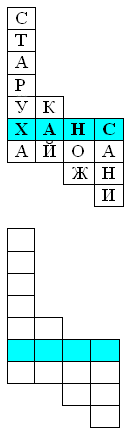 1) Что смастерил злой-презлой тролль? (зеркало)
2) Что служило Дюймовочке озером, по которому она плавала на лепестке тюльпана? (тарелка)1) Кого принцесса целовала ради безделушек? (свинопас)
2) Замечательная певчая птица (соловей)1) Эта птица помогла Дюймовочке спастись от крота (ласточка)
2)Что шила из крапивы Элиза для своих братьев? (рубашки)1) Красивый цветок. Он присутствует в нескольких сказках Андерсена (роза)
2) Зверь, который помог Герде добраться до Лапландии (олень)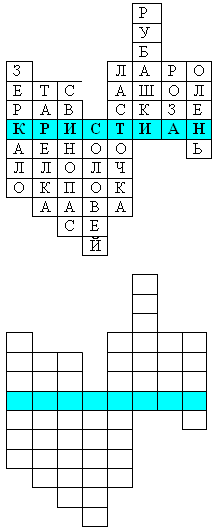 1) Кто похитил Дюймовочку? (жаба)
2) Этому предмету подчинялись 3 собаки с огромными глазами. (огниво)1) Как звали очень маленькую героиню сказки? (Дюймовочка)
2) Как звали девочку, которая спасла названного брата? (Герда)1) Кто был наказан за то, что позарился на игрушки Свинопаса? (Принцесса)
2) Кто превратился в морскую пену из-за любви к принцу? (Русалочка)1) Птица, в которую превратился Гадкий утёнок? (лебедь)
2) Что мешало спать принцессе на мягкой постельке? (горошина)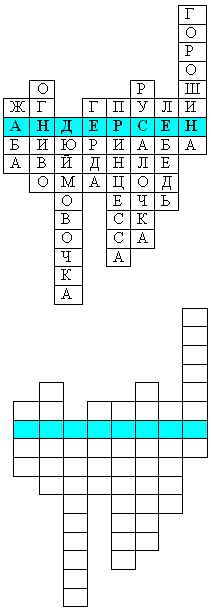 VIII  Домашнее задание.Жюри подводит итоги.(27слайд)Никто на свете не знает столько сказок, сколько их знает Оле-Лукойе…(Аудиосказки – 2 мин из приложения)И когда они засыпают, он начинает рассказывать им сказки…Дома напишите отзыв на любую из сказок Андерсена.(28 слайд).ДополнительноВопросы (выявление победителя)1) Сколько лет живут русалочки? (300)
2) Во сколько лет русалочкам разрешалось всплывать на поверхность моря? (15)
3) Сколько оловянных солдатиков подарили мальчику? (25)
4) Сколько братьев было у Элизы?
5) Сколько поцелуев попросил свинопас у принцессы? (100)
6) Сколько у Русалочки сестёр?(5)IX  Подведение итогов. Рефлексия.Ребята, скажите, какая сказка вам больше понравилась и почему?Почему сказки Х.К.Андерсена актуальны и сейчас?(Быть смелыми, добрыми, честными, щедрыми, трудолюбивыми, справедливыми, скромными, верными, терпимыми, уметь любить и прощать, сочувствовать...)Наша игра закончилась (29 слайд). И я надеюсь, вам захотелось перечитать сказки замечательного сказочника Х.К.Андерсена. Будьте хорошими, добрыми, честными и смелыми, и Оле-Лукойе всегда будет раскрывать над вами свой зонтик с картинками.Раскрасьте зонтики, которые лежат у вас на столе. Если вам понравился урок, то у вас будет цветной зонтик, если нет – то чёрный. Ребята, а кому бы вы хотели подарить эти зонтики? Давайте отдадим все зонтики Оле-Лукойе (на доске иллюстрация Оле-Лукойе), чтобы он мог их подарить тем детям, которым сейчас может быть грустно.